Мұғалімнің өзі өткізген сабағын талдау.Пәні: Қазақ тіліКүні:04.03.2020 жСыныбы: 7 сыныпСабақты өткізуші және талдаушы: Біліктілігі жоғары деңгейдегі бірінші санатты қазақ тілі мен әдебиет пәні мұғалімі Елекбаева Жанат Қойшыбайқызы Сабақтың тақырыбы: Пайдалы сусындар Шылау түрлері. Септеулік шылау: атау септік шылаулары  Осы сабаққа қол жеткізілетін оқу мақсаттары: 7.2.7.1 - ғаламтор, энциклопедия, газет-журналдар, оқулықтардан алынған деректерді қолдану, авторына сілтеме жасау.   7.3.6.1-Мәтіндегі сөздердің тақырыпқа сай орынды қолданылуын тексеру, синонимдік қатармен ауыстыра отырып, лексикалық түзетулер енгізу, редакциялау. 7.4.4.3 - шылау түрлерін ажырата білу, орынды қолдану.Сабақтың мақсаттары:Барлық оқушылар: пайдалы сусындар туралы мәтінмен танысады. Шылау  түрлерін ажыратып, сөйлемде орынды қолданады., Оқушылардың басым бөлігі:  мәтін бойынша сұрақтарға жауап береді, мәтін ішінен шылау сөздерді тауып, түрлерін анықтайды. Жинақы мәтін жазуда синонимдік сөздікті сауатты қолданады.Кейбір оқушылар: Оқылым және тыңдалым материалдары бойынша тірек сөздер мен сөз тіркестерін синоним сөздермен ауыстырып, мәтін жазады, шылау түрлерін біледі, сөйлемде орынды қолданадыҚолданған әдіс – тәсілдерім: түсіндіру, мәтінмен жұмыс, «Бірге ойлаймыз» әдісі, «Ортадағы қаламсап» әдісі сұрақ – жауап, көрнекілік,Сабақ жоспарында сабақтың барлық кезеңдері қамтылған. Сабақтың мақсатына жету үшін оқушыларды 4 топқа бөліп отырғыздым.  Бейнежазба және кіріспе сөз арқылы балалар сабақтың тақырыбын ашты.Жаңа тақырыпты проблемалық оқыту арқылы балалардың білім және тәжірибелеріне сүйеніп, пайдалы сусындар туралы ойларын «Бос микрофон» әдісі аркылы ашқыздым,  оқушылардың тақырыпқа қызығушылығын ояттым. 1.Сабақтың мақсаты мен оқу міндеттері орындалды ма?	   Менің ойымша, сабақтың мақсаты мен оқу міндеттері орындалды. Себебі, мақсатқа сай берілген тапсырмаларды оқушылар белсенді орындап отырды.   2.Бүгін оқушылар не үйренді?   Сын тұрғысынан ойлауды, өзара болжам мен тұжырым жасауды, дұрыс сөйлеу және қaрым-қатынас мәдениетін, бірін-бірі әділ бағалауды үйренді.3.Сабақ қалай өтті, қандай деңгейде өтті?    Сaбақ жоспарланған оқу мақсатына сәйкес, белгіленген уақыт деңгейінде өтті. Белсенді оқу ортасы қалыптасты. Жеке және топпен жұмыс істеу қaбілеті, сын тұрғысынан ойлау дағдылары қалыптасты.4.Жоспарланған саралау жақсы іске асты ма?(тапсырмалар сәйкес болды ма?)   Тaқырыпты оқушыға меңгертуге арналған тапсырмалар нақты және жүйелі болды. «Бірге ойлаймыз» , «Ортадағы қаламсап» әдістері аркылы  жұптық, топтық жұмыстарды орындау барысында түсіну және жауап беру әрекетінің дағдылары қалыптасты,  тірек сөздер мен   жетекші сұрақтар  арқылы негізгі ойға   тұжырым жасады.Топтық, жұптық  жұмыс тиімді болды деп есептеймін. Оқушылар өз интеллектуалдық қабілеттерін көрсете білді.Тәрбиелік мақсаты сабақтың мазмұны арқылы жүзеге асты. Сабақ өз мақсатына жетті. Елекбаева Жанат Қойшыбайқызы Ә.Жангелдин атындағы ЖОББМ КММ  Елекбаева Жанат Қойшыбайқызы Ә.Жангелдин атындағы ЖОББМ КММ Күні: 04.03.20 жТақырыбы: 8. 6. Пайдалы сусындар Шылау түрлері. Септеулік шылау: атау септік шылаулары  Тақырыбы: 8. 6. Пайдалы сусындар Шылау түрлері. Септеулік шылау: атау септік шылаулары  Сынып: 7Қатысқандар саны:Қатыспағандар саны: Оқу мақсаты 7.2.7.1 - ғаламтор, энциклопедия, газет-журналдар, оқулықтардан алынған деректерді қолдану, авторына сілтеме жасау.   7.3.6.1-Мәтіндегі сөздердің тақырыпқа сай орынды қолданылуын тексеру, синонимдік қатармен ауыстыра отырып, лексикалық түзетулер енгізу, редакциялау. 7.4.4.3 - шылау түрлерін ажырата білу, орынды қолдану.7.2.7.1 - ғаламтор, энциклопедия, газет-журналдар, оқулықтардан алынған деректерді қолдану, авторына сілтеме жасау.   7.3.6.1-Мәтіндегі сөздердің тақырыпқа сай орынды қолданылуын тексеру, синонимдік қатармен ауыстыра отырып, лексикалық түзетулер енгізу, редакциялау. 7.4.4.3 - шылау түрлерін ажырата білу, орынды қолдану.Сабақтың мақсаты Барлық оқушылар: пайдалы сусындар туралы мәтінмен танысады. Шылау  түрлерін ажыратып, сөйлемде орынды қолданады., Барлық оқушылар: пайдалы сусындар туралы мәтінмен танысады. Шылау  түрлерін ажыратып, сөйлемде орынды қолданады., Сабақтың мақсаты Оқушылардың басым бөлігі:  мәтін бойынша сұрақтарға жауап береді, мәтін ішінен шылау сөздерді тауып, түрлерін анықтайды. Жинақы мәтін жазуда синонимдік сөздікті сауатты қолданады.Оқушылардың басым бөлігі:  мәтін бойынша сұрақтарға жауап береді, мәтін ішінен шылау сөздерді тауып, түрлерін анықтайды. Жинақы мәтін жазуда синонимдік сөздікті сауатты қолданады.Сабақтың мақсаты Кейбір оқушылар: Оқылым және тыңдалым материалдары бойынша тірек сөздер мен сөз тіркестерін синоним сөздермен ауыстырып, мәтін жазады, шылау түрлерін біледі, сөйлемде орынды қолданадыКейбір оқушылар: Оқылым және тыңдалым материалдары бойынша тірек сөздер мен сөз тіркестерін синоним сөздермен ауыстырып, мәтін жазады, шылау түрлерін біледі, сөйлемде орынды қолданадыБағалау критерийіЖинақы мәтін жазуда тірек сөздер мен сөз тіркестерін түрлендіреді және шылау сөздерді сөйлемде орынды қолданады. Мәтіннен  көтерілген мәселені анықтайды;   проблемалық сұрақтарға жауап береді Жинақы мәтін жазуда тірек сөздер мен сөз тіркестерін түрлендіреді және шылау сөздерді сөйлемде орынды қолданады. Мәтіннен  көтерілген мәселені анықтайды;   проблемалық сұрақтарға жауап береді Ойлау дағдыларының деңгейіЖоғарғы деңгей дағылары Жоғарғы деңгей дағылары Тілдік мақсатыНегізгі сөздер мен тіркестер: пайдалы сусындар, қымыз, шұбат, шылау түрлері, атау септік  Негізгі сөздер мен тіркестер: пайдалы сусындар, қымыз, шұбат, шылау түрлері, атау септік  Тілдік мақсатыТалқылауға арналған сұрақтар: Пайдалы сусындар туралы не білесіңдер? Қымыз бен шұбаттың адам ағзасына пайдасы қаншалық? Шылаудың қандай түрлері бар?  Талқылауға арналған сұрақтар: Пайдалы сусындар туралы не білесіңдер? Қымыз бен шұбаттың адам ағзасына пайдасы қаншалық? Шылаудың қандай түрлері бар?  Құндылықтарға баулуШығармашылық  және сын тұрғысынан ойлау, жауапкершілік құндылықтарына баулу негізге алынып отыр.Шығармашылық  және сын тұрғысынан ойлау, жауапкершілік құндылықтарына баулу негізге алынып отыр.Алдыңғы тақырып Кешкі асқа қарама   Шылау сөздер бойынша тапсырмалардың орындалуын тексеру Кешкі асқа қарама   Шылау сөздер бойынша тапсырмалардың орындалуын тексеру ЖоспарЖоспарЖоспарЖоспарланған уақыт Сабақтағы жоспарланған жаттығу түрлеріРесурстарБасы  1. Ұйымдастыру кезеңі: Психологиялық ахуал. Аффирмация арқылы оқушыларды жігерлендіру.Балалар қандай көңіл-күйдесіздер? Бүгінгі сабақты табысты түрде меңгереміз бе?Ізденіс пен белсенді әрекеттерге дайынсыздар ма? 2. Топқа бөлу. 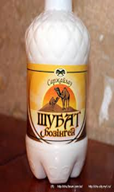 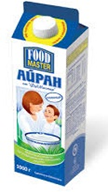 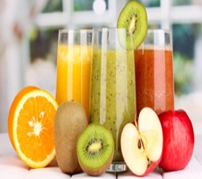 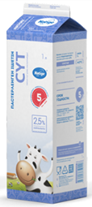 -Бұл суреттерден нені байқадық? -Біз қандай бөлімді оқып жатырмыз?-Сабақ тақырыбы қандай? Қалай ойлайсыздар? (Оқушылар өз ойларын айтады) Олай болса бүгінгі сабақ тақырыбы: Пайдалы сусындар Оқу мақсаты мен бағалау критерийлерімен таныстыруОқулық Ортасы Оқылым алды тапсырмасы. Видео көрініс. «Ұлттық сусындар» Бейнебаян бойынша өз пікірлерін айтады. «Бос микрофон» әдісіОқылым. 1-тапсырмадағы мәтінді оқыту. 1А. Қымыз бен шұбаттың пайдасы жайында не білесіңдер? Мәтіндегі ойды жалғастырып өз сөздеріңмен баяндаңдар.1Ә. Мәтіннен шылауларды табыңдар.1В. Мәтінді қандай ірі және де кіші бөліктерге бөлуге болады? Әрбір бөлікке ат қойып, Тірек сөздер мен сөз тіркестерінің синонимдік қатарын тап.Қ.Б. «Шапалақтау» әдісі бойынша топтар бір-бірін бағалайдыМұғалім сөзі: Ережені түсіндіріп, сұрақтар қою.ДескрипторМәтінді түсінеді және мәтіндегі негізгі мәселені анықтайды.Тірек сөздер мен сөз тіркестерінің синонимдік қатарын табады.Мәтіннен  шылау сөздерді таба алады. Шылау түрлерін ажыратады.Топтық жұмыс. «Бірге ойлаймыз» әдісі арқылы төрт топқа тапсырмалар беріледі1-топ. 2-тапсырма. Мақал-мәтелдерді оқып, септеулік шылауларды тауып, шылаулардың қай септіктермен келіп тұрғанын анықтаңдар.2,3,4-топ. 3-тапсырма. Көп нүктенің орнына шылауларды қойыңдар.(Әр топқа  екі сөйлемнен беріледі.)«Ортадағы қаламсап» әдісі арқылы сұрау. Смайликтер арқылы бағалауCергіту сәті “Мереке күніңмен” ән айту (8 наурыз, 22 наурыз мерекесі туралы) Жеке жұмыс. 4-тапсырма. Төменде ас-тағамға қатысты халықтық өлшем атаулары берілген. Өлшем атаулары мен шылауларды қолдана отырып «Наурыздағы мерекелік дастарқан» тақырыбына мәтін құрастыру.Бірсалым тұз, бірқайнатым шай, біршымшым тұз, біржұтым қымыз, бірасым ет, бір шыны шай, біртілім нан, бір жапырақ ет, біртілім ет, бір білем құйрық, бір қарын май, бір табақ ет, бір сөре құрт, бір саба қымыз, үйме табақ ет, саба-саба қымыз, астау-астау ет, тегене-тегене сүт.Қ.Б. Мадақтау сөздерМінекей балалар біздің бүгінгі тақырыбымыз өздерің байқағандай «Пайдалы сусындар». Біз бүгін қымыз бен шұбат туралы яғни қазақ халқының ұлттық сусындары туралы мәліметтермен таныстық. Сол сусындар туралы не білдіңдерҚорыту сұрақтары:1/ Шұбат неден жасалады?2/ Қымыз неден жасалады?3/  Қымыз неге пайдалы?4/ Шұбаттың құрамында қандай заттар бар?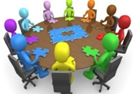 Оқулық , ҚаламЖұмыс дәптері 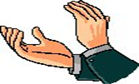 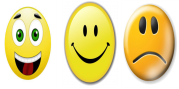 Мадақтау сөздер: Тамаша! Жарайсың! Өте жақсы! Өте керемет!Соңы  Қызықты мәліметтер беру. 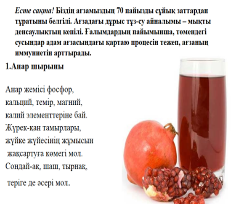 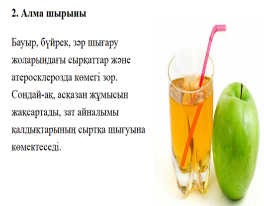 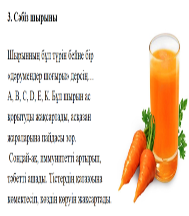 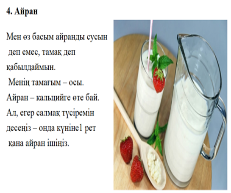 Рефлексия. Сабақ мақсатына жеттік пе? Неліктен олай ойлайсыздар?Сабақтан кейінгі көңіл-күйіңіз қандай? Сабақта ең маңызды не болды?Өз жұмысыңызға қанағаттанасыз ба?Өзіңді не үшін мақтар едіңіз? Сабақ қорытындысы бойынша кімдерді мақтар едіңіз? Неліктен? Үйге тапсырма: 5-тапсырма. Берілген суреттерге шылау қатыстырып сөйлемдер құраңдар.Бағалау. Әр тапсырма соңында балаларға жұлдызша, шаршы, үшбұрыш таратылады. Сабақ соңында оқушының білімі, белсенділігі, тақырыпты игеруі бойынша бағаланады.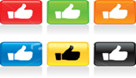 СтикерҚосымша мәлімет Қосымша мәлімет Қосымша мәлімет Саралау – оқушыға мейлінше қолдау көрсетуді қалай жоспарлайсыз? Қабілетті оқушыға тапсырманы қалай түрлендіресіз?Оқушыларға қолдау көрсету бағыттаушы сұрақтар арқылы жүзеге асырылады.Бағалау – оқушы білімін тексеруді қалай жоспарлайсыз?Сабақ барысында кері байланыс жүргізледі. Мадақтау сөздер: Тамаша! Жарайсың! Өте жақсы! Өте керемет! Сабаққа жақсы атсалысып отырдың!  Құндылықтармен байланыс (тəрбие элементі).Денсаулық жəне қауіпсіздік, ережелерін сақтайды. Айналасындағыларға құрмет көрсетіп, сөз мәдениеті сақталады.Саралау – оқушыға мейлінше қолдау көрсетуді қалай жоспарлайсыз? Қабілетті оқушыға тапсырманы қалай түрлендіресіз?Оқушыларға қолдау көрсету бағыттаушы сұрақтар арқылы жүзеге асырылады.Бағалау – оқушы білімін тексеруді қалай жоспарлайсыз?Сабақ барысында кері байланыс жүргізледі. Мадақтау сөздер: Тамаша! Жарайсың! Өте жақсы! Өте керемет! Сабаққа жақсы атсалысып отырдың!  Құндылықтармен байланыс (тəрбие элементі).Денсаулық жəне қауіпсіздік, ережелерін сақтайды. Айналасындағыларға құрмет көрсетіп, сөз мәдениеті сақталады.Саралау – оқушыға мейлінше қолдау көрсетуді қалай жоспарлайсыз? Қабілетті оқушыға тапсырманы қалай түрлендіресіз?Оқушыларға қолдау көрсету бағыттаушы сұрақтар арқылы жүзеге асырылады.Бағалау – оқушы білімін тексеруді қалай жоспарлайсыз?Сабақ барысында кері байланыс жүргізледі. Мадақтау сөздер: Тамаша! Жарайсың! Өте жақсы! Өте керемет! Сабаққа жақсы атсалысып отырдың!  Құндылықтармен байланыс (тəрбие элементі).Денсаулық жəне қауіпсіздік, ережелерін сақтайды. Айналасындағыларға құрмет көрсетіп, сөз мәдениеті сақталады.